Јавна набавка редни број МВ/12/18Питања и одговори 2Питање: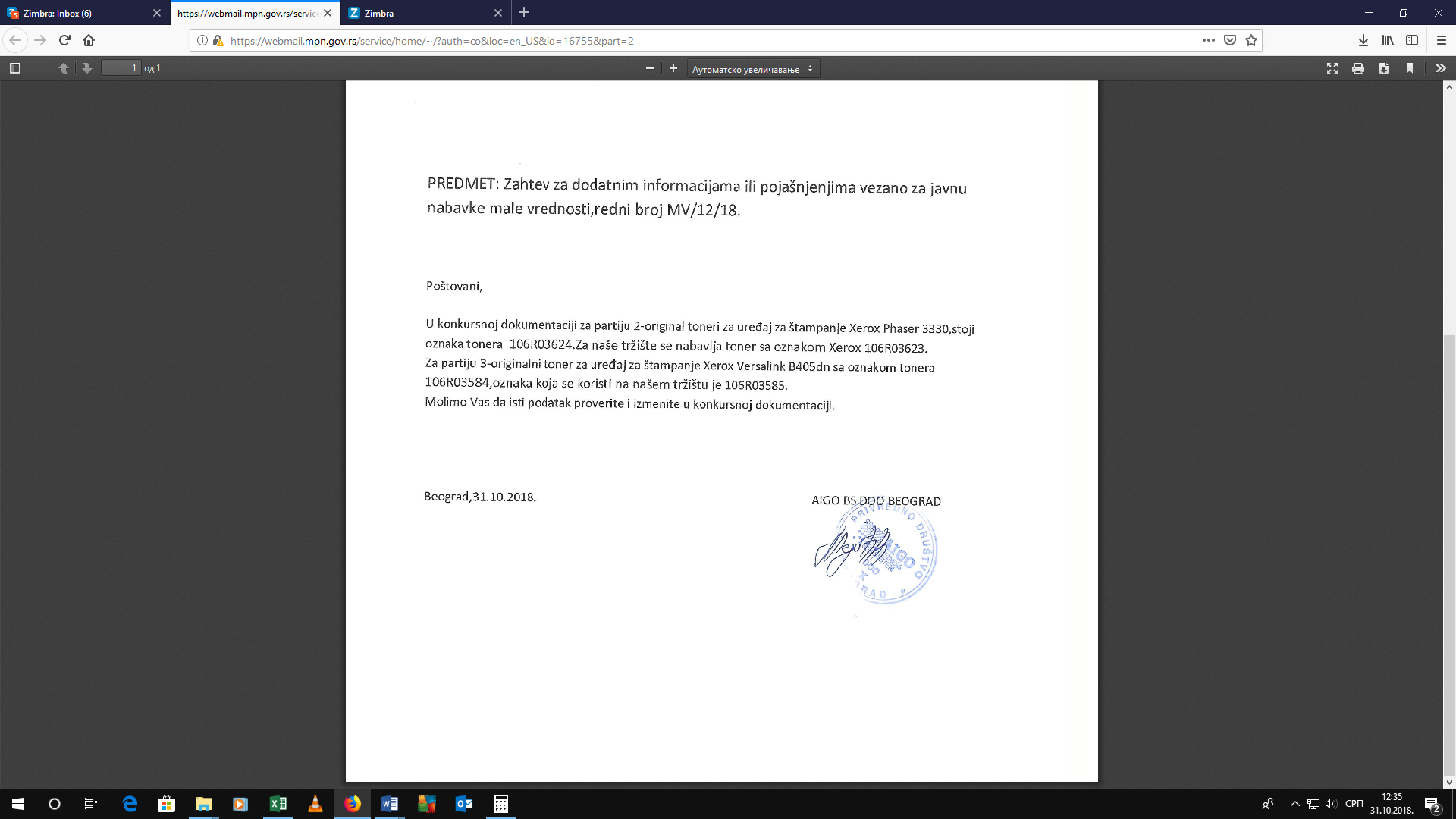 Одговор:Мишљења смо да измена конкурсне документације није потребна јер је у истој наведено да се прихвата и адекватна замена оригиналног произвођача. Уколико буде понуђена адекватна замена оригиналног произвођача, модел уговора ће бити усклађен са одабраном понудом. 